Metacognitive strategies The learning sequence in the next two columns is spilt into a number of sessions. Each session will have a main metacognitive focus but will often include other elements as well. The metacognitive strategies are listed below.Maths Tasks (offline and online)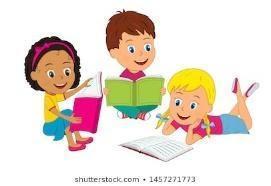 Metacognitive strategies The learning sequence in the next two columns is spilt into a number of sessions. Each session will have a main metacognitive focus but will often include other elements as well. The metacognitive strategies are listed below.Main learning objective: To calculate percentages of amounts and use this to identify increases and decreases in amounts. Also multiply and divide by decimals.  Assessment activities to by submitted by: Friday 10th December, 2021 Complete the Mymaths activities. 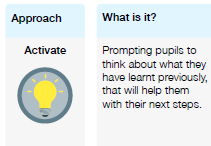 Lesson One: Watch the following video on ‘percentage of an amount 2’ using the links below:https://whiterosemaths.com/homelearning/year-6/spring-week-4-number-percentages-2/Go on to Mymaths and complete the following activities:Percentages of amounts 2Lesson Two:Watch the following video on ‘percentages – missing values’ using the links below:https://whiterosemaths.com/homelearning/year-6/spring-week-3-number-percentages/Go on to Mymaths and complete the following activities:Modelling percentages Lesson Three:  Go on to Mymaths and complete the following activities:Modelling percentage increase and decreaseLesson Four: Watch the following video on ‘multiply decimals by integers’ using the links below:https://whiterosemaths.com/homelearning/year-6/spring-week-2-number-decimals/Go on to Mymaths and complete the following activities:Multiply decimals by whole numbersLesson five: Watch the following video on ‘percentage of an amount 1’ using the links below:https://whiterosemaths.com/homelearning/year-6/spring-week-4-number-percentages-2/Go on to Mymaths and complete the following activities:Divide decimals by whole numbers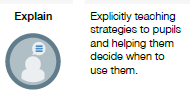 Lesson One: Watch the following video on ‘percentage of an amount 2’ using the links below:https://whiterosemaths.com/homelearning/year-6/spring-week-4-number-percentages-2/Go on to Mymaths and complete the following activities:Percentages of amounts 2Lesson Two:Watch the following video on ‘percentages – missing values’ using the links below:https://whiterosemaths.com/homelearning/year-6/spring-week-3-number-percentages/Go on to Mymaths and complete the following activities:Modelling percentages Lesson Three:  Go on to Mymaths and complete the following activities:Modelling percentage increase and decreaseLesson Four: Watch the following video on ‘multiply decimals by integers’ using the links below:https://whiterosemaths.com/homelearning/year-6/spring-week-2-number-decimals/Go on to Mymaths and complete the following activities:Multiply decimals by whole numbersLesson five: Watch the following video on ‘percentage of an amount 1’ using the links below:https://whiterosemaths.com/homelearning/year-6/spring-week-4-number-percentages-2/Go on to Mymaths and complete the following activities:Divide decimals by whole numbers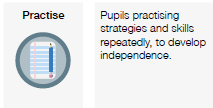 Lesson One: Watch the following video on ‘percentage of an amount 2’ using the links below:https://whiterosemaths.com/homelearning/year-6/spring-week-4-number-percentages-2/Go on to Mymaths and complete the following activities:Percentages of amounts 2Lesson Two:Watch the following video on ‘percentages – missing values’ using the links below:https://whiterosemaths.com/homelearning/year-6/spring-week-3-number-percentages/Go on to Mymaths and complete the following activities:Modelling percentages Lesson Three:  Go on to Mymaths and complete the following activities:Modelling percentage increase and decreaseLesson Four: Watch the following video on ‘multiply decimals by integers’ using the links below:https://whiterosemaths.com/homelearning/year-6/spring-week-2-number-decimals/Go on to Mymaths and complete the following activities:Multiply decimals by whole numbersLesson five: Watch the following video on ‘percentage of an amount 1’ using the links below:https://whiterosemaths.com/homelearning/year-6/spring-week-4-number-percentages-2/Go on to Mymaths and complete the following activities:Divide decimals by whole numbers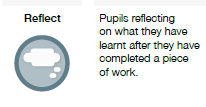 Lesson One: Watch the following video on ‘percentage of an amount 2’ using the links below:https://whiterosemaths.com/homelearning/year-6/spring-week-4-number-percentages-2/Go on to Mymaths and complete the following activities:Percentages of amounts 2Lesson Two:Watch the following video on ‘percentages – missing values’ using the links below:https://whiterosemaths.com/homelearning/year-6/spring-week-3-number-percentages/Go on to Mymaths and complete the following activities:Modelling percentages Lesson Three:  Go on to Mymaths and complete the following activities:Modelling percentage increase and decreaseLesson Four: Watch the following video on ‘multiply decimals by integers’ using the links below:https://whiterosemaths.com/homelearning/year-6/spring-week-2-number-decimals/Go on to Mymaths and complete the following activities:Multiply decimals by whole numbersLesson five: Watch the following video on ‘percentage of an amount 1’ using the links below:https://whiterosemaths.com/homelearning/year-6/spring-week-4-number-percentages-2/Go on to Mymaths and complete the following activities:Divide decimals by whole numbers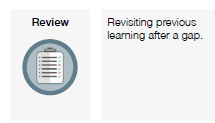 Lesson One: Watch the following video on ‘percentage of an amount 2’ using the links below:https://whiterosemaths.com/homelearning/year-6/spring-week-4-number-percentages-2/Go on to Mymaths and complete the following activities:Percentages of amounts 2Lesson Two:Watch the following video on ‘percentages – missing values’ using the links below:https://whiterosemaths.com/homelearning/year-6/spring-week-3-number-percentages/Go on to Mymaths and complete the following activities:Modelling percentages Lesson Three:  Go on to Mymaths and complete the following activities:Modelling percentage increase and decreaseLesson Four: Watch the following video on ‘multiply decimals by integers’ using the links below:https://whiterosemaths.com/homelearning/year-6/spring-week-2-number-decimals/Go on to Mymaths and complete the following activities:Multiply decimals by whole numbersLesson five: Watch the following video on ‘percentage of an amount 1’ using the links below:https://whiterosemaths.com/homelearning/year-6/spring-week-4-number-percentages-2/Go on to Mymaths and complete the following activities:Divide decimals by whole numbers